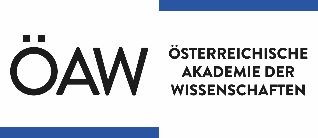 ROM [Stipendien am Historischen Institut beim Österreichischen Kulturforum in Rom]BESTÄTIGUNGDer Stipendiat/die Stipendiatin bestätigt, die Information zum Datenschutz erhalten zu haben.Datum ........................................		Unterschrift .....................................................................................................................................................................
(Vor- u. Zuname in Blockschrift)DatenschutzinformationRechtsgrundlage für die Verarbeitung Ihrer Daten ist Ihre Antragsstellung und – im Falle der Zuerkennung – Ihre Inanspruchnahme des Stipendiums im Rahmen des Förderprogramms ROM (Art 6 (1) b EU Datenschutz-Grundverordnung und § 2g FOG). Wir verarbeiten Ihre personenbezogenen Daten zum Zweck der Abwicklung des Stipendiums, für Dokumentationszwecke und zur Erfüllung von Berichtspflichten. Empfänger Ihrer personenbezogenen Daten sind das Historische Institut in Rom und gegebenenfalls öffentliche Stellen (z.B. zuständige Ministerien, Rechnungshof, EU). Darüber hinaus weisen wir darauf hin, dass die folgenden Datenarten gegebenenfalls auf einer Internetseite der ÖAW zur Verfügung gestellt bzw. in öffentlich zugänglichen Berichten publiziert werden (§ 2g Abs 1 Z 2 FOG): Vornamen, Familiennamen, akademische Titel, Geschlecht, ggf. Herkunfts- und Zielinstitution sowie Titel, Beschreibung, Laufzeit und weitere Angaben zum geförderten Projekt.Wir speichern Ihre Daten, solange dies für die Abwicklung des Stipendiums, Dokumentationszwecke oder für Berichtspflichten gegenüber der öffentlichen Verwaltung erforderlich bzw. gesetzlich erlaubt ist. Sie haben das Recht auf Auskunft über die Sie betreffenden personenbezogenen Daten sowie auf Berichtigung oder auf Einschränkung der Verarbeitung, ein Widerspruchsrecht gegen die Verarbeitung sowie das Recht auf Datenübertragbarkeit. 
Darüber hinaus haben Sie ein Beschwerderecht bei der Österreichischen Datenschutzbehörde, Wickenburggasse 8, 1080 Wien, Telefon: +43 1 52 152-0, E-Mail: dsb@dsb.gv.at oder bei einer zuständigen Aufsichtsbehörde in einem anderen EU Mitgliedsland. Genauere Informationen zu Ihren Rechten und die Kontaktdaten des Datenschutzbeauftragten der ÖAW finden Sie in der Datenschutzerklärung der ÖAW (siehe https://www.oeaw.ac.at/die-oeaw/datenschutz/).